Amended and approved by FAPSC on 10/21/2021UNC CHARLOTTE ACADEMIC POLICY: COURSE NUMBERING AND STATUSI. Executive SummaryThis policy provides a framework for the identification of course types, as well as a standardized mechanism through which students, faculty, advisors, and others can understand and navigate the curriculum.II. Policy StatementCOURSE NUMBERINGRule No.1The course number will contain no more or no less than four numerical digits and will have no alpha suffixes except as provided for in Rule No. 5 and Rule No. 6.Rule No.2       The first digit of the 4-digit number indicates the level of the course.0001-0999 Specialty CoursesSpecialty courses are intended to prepare students for future coursework, which may not carry full credit toward a degree.1000-2999 Lower Division Undergraduate CoursesCourses for undergraduate students. Graduate students may enroll in these courses but they are not available for graduate credit.3000-3999 Upper Division Undergraduate CoursesCourses comprising the advanced portion of an undergraduate program leading to a baccalaureate degree.  Graduate students may enroll in these courses but they are not available for graduate credit.4000-4999 Undergraduate Courses    Not open to graduate students.  May include parallel graduate courses cross-listed at the 5000 level.  5000-5999 Graduate CoursesNot open to undergraduate students.  May include parallel undergraduate courses cross-listed at the 4000 level.6000-7999 Master’s Level CoursesAdvanced, well-qualified undergraduates may register in 6000-level courses for undergraduate credit, but only by special request.  Thesis registration is generally at the 6900 level with work beyond program requirements numbered GRAD 7999 once all program requirements have been met.8000-9999 Doctoral WorkThe 8999 number is for dissertation work with the program.  The 9000 level is used only for doctoral work beyond the program, and GRAD 9999 is used once all program requirements have been met.Rule No.3Unique second digits will be used University-wide to designate special types of courses.  These unique digits are:X000	TopicsX400	InternshipPracticaX500	Cooperative Education CoursesX600	SeminarX700	Honors CoursesX800	Independent StudyX900	ResearchThis convention can be used for courses at all levels.Rule No.4Except for the special courses listed in Rule No. 3, the second, third and fourth digits are reserved for departmental or college use.  Each department may develop its own scheme to meet its particular needs.Rule No.5Use of Alpha Suffixes is restricted as follows:“L” reserved for a laboratory attached to a course such as General Chemistry and General Chemistry Lab.  (“L” will not be attached to a “stand-alone” laboratory.)Other Alpha Suffixes will be used ONLY as a logistical means for handling topic courses with different topics in a single term and for variable credit courses offered in a single term to distinguish between sections with different credit.  All alpha suffixes other than “L” will be assigned by the Office of the Registrar on a term-by-term basis.Rule No.6A laboratory attached to a course will have the identical number as the course except the alpha suffix “L” will be attached.Rule No.7A course number may not be used for a substantially different course within a period of six years from the most recent use of the number.  This does not preclude minor revisions in title, content, or description of existing courses; nor does it preclude reinstatement of essentially the same course with the old number that has been deleted by a department or college.COURSE PREFIXRule No.8The course prefix will contain no more than four alpha characters.  Departments should consult with the University Registrar when establishing courses which may desire a course prefix other than the departmental abbreviations.COURSE STATUSRule No.9Departments should periodically review the status of their courses to clearly communicate to students when they can reasonably expect to be able to take a course.  A course that is not offered within a period of 10 years will be removed from the Catalog and inactivated.  Annually, departments will be asked to review this list of courses during year nine and may elect to offer a course they do not wish to be inactivated during year ten or send a petition to the Associate Dean of the college.VII. Frequently Asked QuestionsWhich students are covered under this policy? 
This policy applies to all students at UNC Charlotte.
 What are best practices for cross-listing courses?
 (1)  If possible, use the same course level and number for all listings (i.e., AFRS 3232, COMM 3232, ENGL 3232)
 (2)  Use the same title and course description for all listings
 (3)  Keep prerequisites the same for all listings, clearly stating any exceptions
 Can undergraduate and graduate courses be cross-listed? 
According to the above policy, courses at the 4xxx and 5xxx levels can be cross-listed; in doing so, undergraduate and graduate students can enroll in the same course, but the syllabi requirements for each section must be different.  Requests for courses to be cross-listed must be made through the faculty curriculum approval process.
 How should a course be numbered if it meets several of the course types under Rule No.3? 
If a course meets more than one course type as described in Rule No.3, the special course type that best accurately describes the course should be used.  All things being equal, priority should be given to x800 (Independent Study) or x000 (Topics), when possible and if applicable.  For example, if your course is an honors course that is also an independent study, the x800 (Independent Study) number should take priority over the x700 (Honors Courses). 
 What course numbers should be used for Co-Op Seminars and Experiences?
Cooperative Education (Co-Op) Seminars and Experiences should use the following numbering conventions:Co-Op Seminars: 3695 (undergraduate) or 6695 (graduate)Co-Op Experiences: 3500 (undergraduate), or 6500 or 7500 (graduate)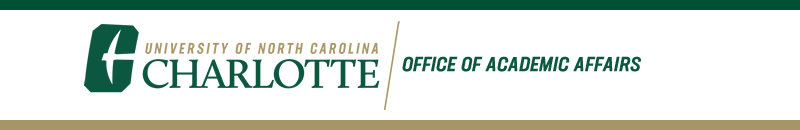 The 2021-2022 Faculty Agenda dated June 15, 2021 from Provost Lorden included a set of suggested revisions to the policy and Course Numbering and Status (see #10 in the memo).  I have included the narrative below: During the 2020-2021 academic year there were many situations in which we were required to be able to determine the type of course based on the course number as defined in the Course Numbering and Status policy. As such, it became clear that there are some types of experiences that are not well-defined under this policy. As such, I ask that FAPSC review our suggested revisions for consideration to make the numbering policy more clear for our thesis and dissertation courses as well as our clinical and student teaching experiences.Attached is a revised set of proposed changes, which takes into account the recent changes passed to this policy by the Faculty Council earlier this term.  Thank you for your consideration of this proposal and please let me know if you have any questions.  